Student Name:  __________________________________________________ Date: _______________   SKC ID___________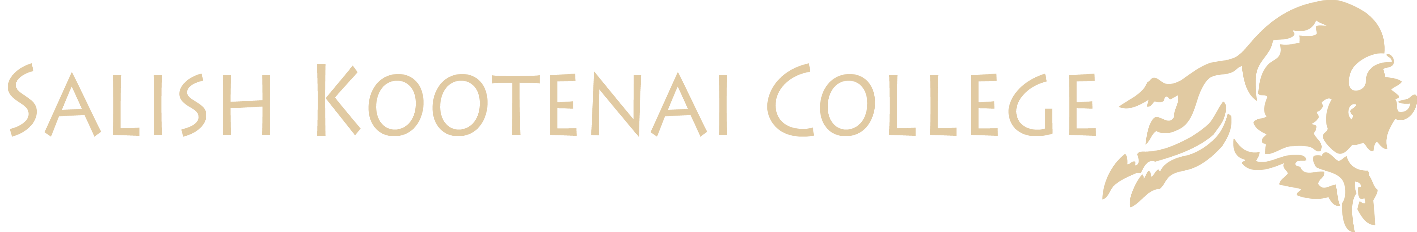 Class Level: _____FR   _____   SO   ______  JR   _____ SR        Workforce Certification / Endorsement  YES  /  NOCatalog Year from which student began major area of study:2016-20172017-2018 2018-20192019-20202020-20212021-2022Federal law requires financial aid recipients to be enrolled in a program leading to a certificate/degree.Declared Major ___________________ Second Major (if applicable) ______________    I am a Non-Declared Student _____
Bachelor ofPre-Social Work – SWKPRSocial Work-SWKBachelor of Arts Degree (B.A.)Business Administration –BUSADPsychology – PSYCTribal Governance & Administration - TADMGTribal Historic Preservation – TRPRBachelor of Science Degree (B.S.)Early Childhood Education – ECEDEarly Childhood Education P-3 – ECP3Elementary Education – ELEMEForestry- Forest Management –FORMGForestry -Wildland Fire Option – FORFRHydrology – HYDRInformation Technology – ITBSLife Sciences Cellular Biology- LSBILife Sciences Environmental Health –LSEH*Dental Hygiene Pre-Requirements-LSEHNursing – (Direct Admit) DANURRegistered Nurse-Nursing-RNBSNSecondary Education-Mathematics- SECMASecondary Science Edu.-Broadfield Science – SECEDWildlife & Fisheries -WLFSAssociate of Science Degree (A.S.)Elementary Education – ELEMEForestry- Wildland Fire Option – FORFRForestry- Forest Management -FORMGGeneral Science – GSCIHydrology – HYDRInformation Technology – ITASMathematical Sciences-MASCNative Language Teacher Education-NLTENursing – NURS (teach-out 2020 -10)Wildlife & Fisheries-WLFSAssociate of Arts Degree (A.A.) Business Management – BMGMTChemical Dependency Counseling – SWCDDigital Design Technology - DIGDEarly Childhood Education – ECEDEarly Childhood Education P-3 – ECP3Fine Arts – ARTSGrant Projects Management- GPMGRHealth Promotion Practices – HPPPLiberal Arts – LARTPsychology – PSYCTribal Governance & Administration - TADMGTribal Historic Preservation – TRPRCertificate of Completion (C.C.)Bookkeeping & Payroll-BKPRDental Assisting Technology – DENTADental Front Office Assistant-(AK Campus only)  DFOAEmergency Services: Emergency Management- EMEREmergency Services: Emergency Health Services- EMHSGrant Projects Assistant- GPASTHealth Science Studies- HSCIHighway Construction Training – HCTCTHospitality Operations-HOSOPMedical Assistant-MAASTMedical Billing, Coding, & Insurance-MBCIMedical Office Assistant – MOASTOffice Assistant –OFASTPre-Engineering-PREENG